Course informationInstructor Information Learning Resources Assessment Methods and Grade DistributionMeetings and subjects timetable Course Polices Approval date:                      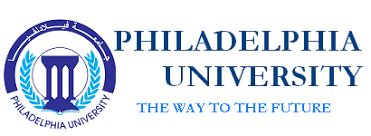 Philadelphia UniversityIssue:FacultyCredit hoursDepartmentBachelor Course SyllabusAcademic yearPrerequisiteCourse titleCourse titleCourse titleCourse#NoneGeneral Physics (1)General Physics (1)General Physics (1)0211101Room #Class timeInstructorSectionCourse type21009Sun. & Tue.: 09:45 – 11:15Mustafa Al-Zyout1 University Requirement Faculty Requirement Major  Requirement Elective Compulsory21009Mon. & Wed.: 09:45 – 11:15Mustafa Al-Zyout2 University Requirement Faculty Requirement Major  Requirement Elective Compulsory9314Sun. & Tue.: 12:45 – 14:15Mariam Al-qderat4 University Requirement Faculty Requirement Major  Requirement Elective Compulsory21005Sun. & Tue.: 14:15 – 15:45Mariam Al-qderat5 University Requirement Faculty Requirement Major  Requirement Elective Compulsory9314Mon. & Wed.: 12:45 – 14:15Mariam Al-qderat6 University Requirement Faculty Requirement Major  Requirement Elective CompulsoryE-mailOffice HoursPhone No.Office No.Namemzyout@philadelphia.edu.joSun. & Tue.: 11:15 – 12:4506 4779000 ext. 2341816Mustafa Al-Zyoutmzyout@philadelphia.edu.joMon, &Wed.:12:45 – 14:1506 4779000 ext. 2341816Mustafa Al-ZyoutRaymond A. Serway and John W. Jewett, Physics for Scientists and Engineers, Cengage Learning; 9th Edition, 2014.Course textbookD. Halliday, R. Resnick and Jearl Walker, Fundamentals of Physics, John Wiley and Sons (WIE); 10th edition , 2013.Supporting ReferencesRoger A. Freedman and , Hugh D. Young, University Physics With Modern Physics, Pearson, ; 14th edition , 2015.Supporting ReferencesLink to Course OutcomesAssessment Time(Week No.)Grade WeightAssessment Methods830 %Mid Term Exam2-1530 %Various Assessments *1640 %Final Exam100%TotalLearning Material TopicWeekCh.03VectorsCoordinates systems and frames of reference, vectors and scalars, some properties of vectors, addition and subtraction of vectors, components of a vector and unit vectors, the scalar product of two vectors, the vector product.1Ch.03Vectors, Cont.Coordinates systems and frames of reference, vectors and scalars, some properties of vectors, addition and subtraction of vectors, components of a vector and unit vectors, the scalar product of two vectors, the vector product.2Ch.02Kinematics in one dimensionDisplacement, Average velocity, Instantaneous velocity, average acceleration, instantaneous acceleration, one dimensional motion with a constant acceleration, free falling objects, 3Ch.04Kinematics in two and three dimensionsVector kinematics and projectile motion, applications.4Ch.05The Laws of MotionThe concept of force, Newton’s first law and inertial frames, inertial mass, Newton’s second law, weight and the force of gravity, normal force, Newton’s third law, 5Ch.05 +Ch.06The Laws of Motion, Cont.Free body diagrams, friction force, some applications of Newton’s laws, uniform circular motion and non-uniform circular motion, applications.6Ch.07Work and EnergyIntroduction, work done by a constant force, and a variable force, kinetic energy and the work energy theorem, mechanical power, applications.7Ch.08Conservation of EnergyConservative and non-conservative forces, Potential energy, Mechanical energy and Its conservation, Problem solving using conservation of mechanical energy, conservation of energy principle, Energy conservation with dissipative forces, applications.8Ch.09Linear MomentumMomentum and Its relation to force, Conservation of momentum, Collisions and Impulse, Conservation of energy and momentum in Collisions, Elastic collisions in one-dimension, Inelastic collisions, 9Ch.09Linear Momentum, Cont.Collisions in two or three dimensions, Central of mass (CM), Central of mass and translational motion, Applications.10Ch.10Rotational MotionAngular quantities, Vector nature of angular quantities, Constant angular acceleration, Torque, Rotational dynamics; Torque and rotational inertia, Solving Problems in Rotational Dynamics, 11Ch.10Rotational Motion, Cont.Determining moments of Inertia, Rotational kinetic energy, Rotational plus translational motion; Rolling, Applications.12Ch.11Angular Momentum; General RotationAngular momentum-objects rotating about a fixed axis, Torque as a vector, Angular momentum of a particle, Angular momentum and torque for a system of particles; 13Ch.11Angular Momentum; General Rotation, Cont.General motion, Angular momentum and torque for a rigid object, Conservation of angular momentum, Applications.14Ch.12Static Equilibrium; Elasticity and FractureStatic equilibrium; Elasticity and fracture, Conditions for equilibrium, Solving statics problems, Stability and balance, Elasticity; Stress and Strain, Fracture, Applications.15Final Exam16 Policy RequirementsPolicyThe minimum passing grade for the course is (50%) and the minimum final mark recorded on transcript is (35%).Passing GradeMissing an exam without a valid excuse will result in a zero grade to be assigned to the exam or assessment.A Student who misses an exam or scheduled assessment, for a legitimate reason, must submit an official written excuse within a week from an exam or an assessment due date. A student who has an excuse for missing a final exam should submit the excuse to the dean within three days of the missed exam date.    Missing ExamsThe student is not allowed to be absent more than (15%) of the total hours prescribed for the course, which equates to six lectures days (M, W) and seven lectures (S,T,R). If the student misses more than (15%) of the total hours prescribed for the course without a satisfactory excuse accepted by the dean of the faculty, s/he will be prohibited from taking the final exam and the grade in that course is considered (zero), but if the absence is due to illness or a compulsive excuse accepted by the dean of the college, then withdrawal grade will be recorded.Attendance Philadelphia University pays special attention to the issue of academic integrity, and the penalties stipulated in the university's instructions are applied to those who are proven to have committed an act that violates academic integrity, such as: cheating, plagiarism (academic theft), collusion, and violating intellectual property rights.Academic Honesty 